Второй год обучения                                 Окраска модели.                                 Изготовление ватерлинии. 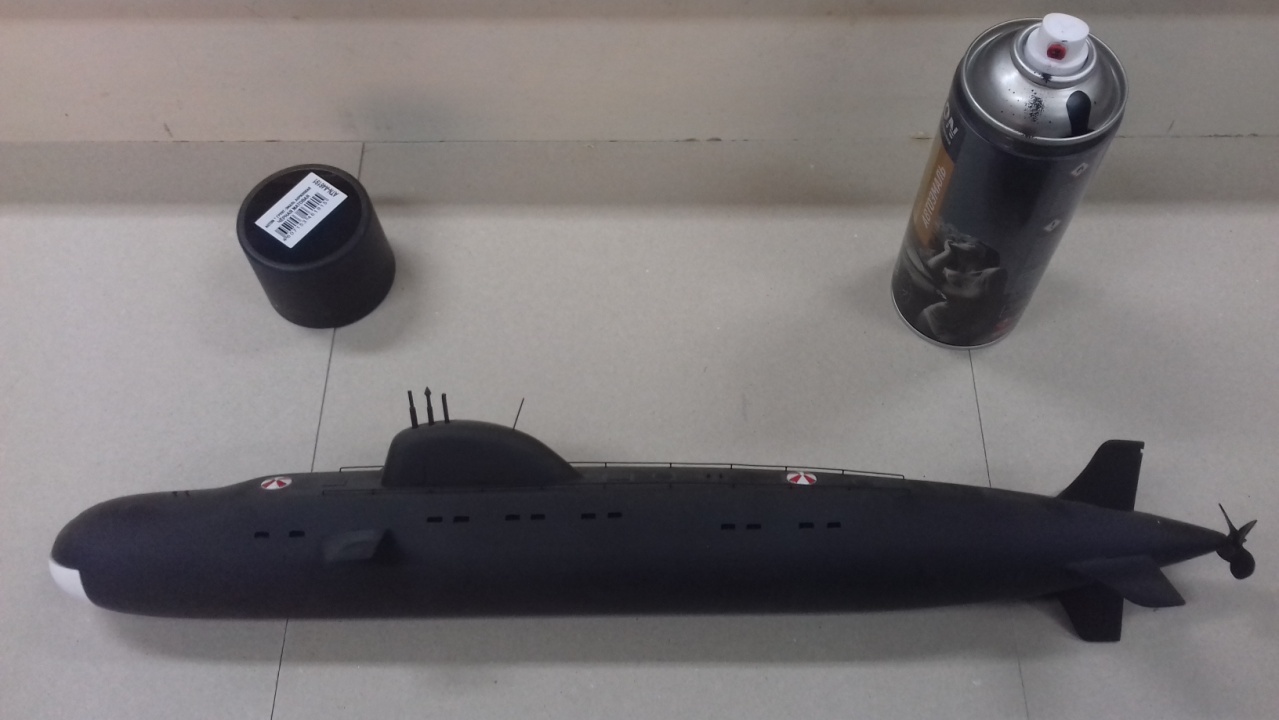    Корпус подводной лодки окрашивается в матовый чёрный цвет аэрозольным баллончиком. Эту работу следует производить под присмотром взрослых, соблюдая технику безопасности.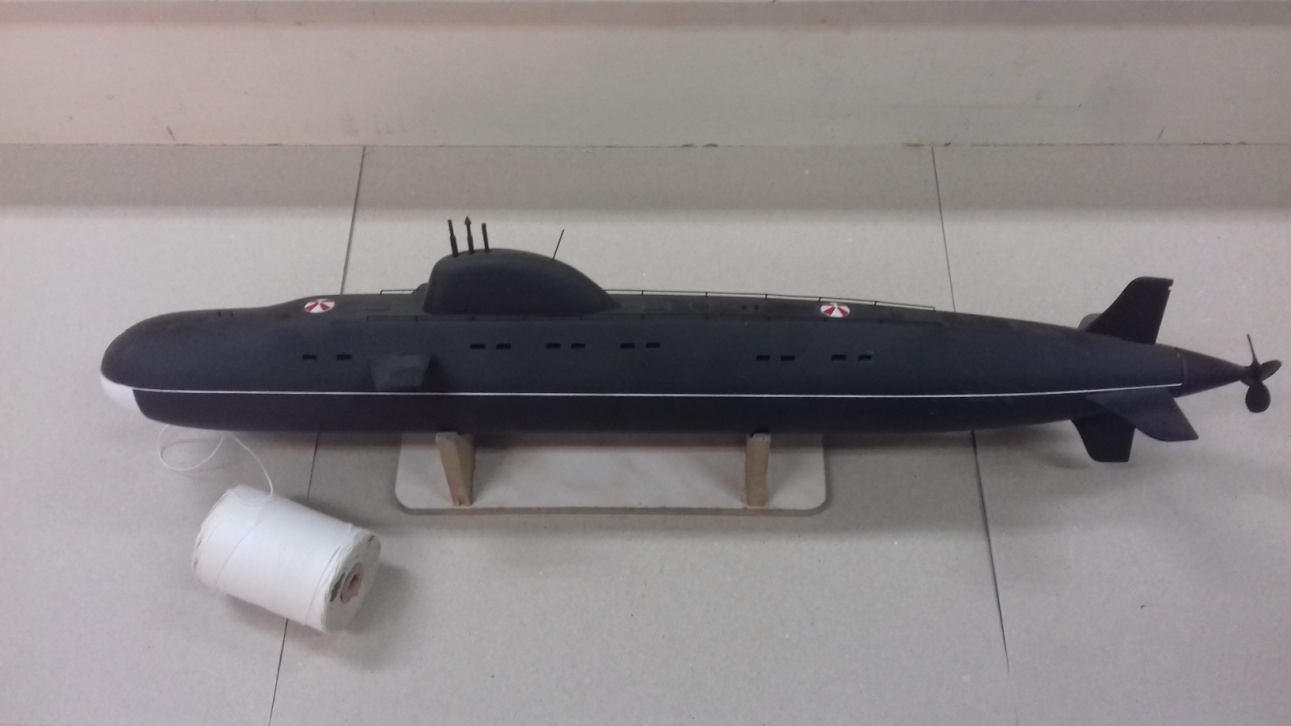    Ватерлиния на корпусе подводной лодке изготовлена из нити белого цвета.